ЧЕРКАСЬКА ОБЛАСНА РАДАГОЛОВАР О З П О Р Я Д Ж Е Н Н Я22.01.2020                                                                                       № 21-рПро нагородження Почесноюграмотою Черкаської обласної радиВідповідно до статті 55 Закону України «Про місцеве самоврядування
в Україні», рішення обласної ради від 25.03.2016 № 4-32/VІІ «Про Почесну грамоту Черкаської обласної ради» (зі змінами):1. Нагородити Почесною грамотою Черкаської обласної ради:за вагомий особистий внесок у розвиток галузі охорони здоров’я, багаторічну сумлінну працю, високу професійну майстерність та з нагоди ювілеюза вагомий особистий внесок у розвиток музейної справи, багаторічну сумлінну працю, високий професіоналізм та з нагоди ювілею2. Контроль за виконанням розпорядження покласти на керівника секретаріату обласної ради ПАНІЩЕВА Б.Є. та організаційний відділ виконавчого апарату обласної ради.Голова	А. ПІДГОРНИЙКРОХМАЛЯОлександра Яковича–лікаря уролога КНП «Катеринопільська центральна районна лікарня»;СТРИЖИУСАВасиля Васильовича–завідувача музею – відділу «Музей – садиба Героя України В.М. Чорновола»
КЗ «Черкаський обласний краєзнавчий музей» Черкаської обласної ради.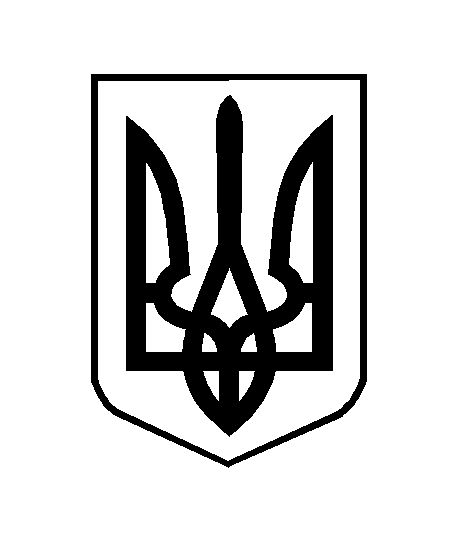 